August 10, 2018Docket No. A-2018-3003774Utility Code: 1221242CERTIFIEDPAUL SHAGAWAT MANAGING PARTNERPREMIERE MARKETING LLC695 RTE 46 W STE 408FAIRFIELD NJ 07004RE: Natural Gas Supplier License Application Dear Mr. Shagawat:On August 1, 2018, Premiere Marketing LLC d/b/a Transparent Energy’s application for a Natural Gas Supplier license was accepted for filing and docketed with the Public Utility Commission.  The application was incomplete.  In order for us to complete our analysis of your application, the Energy Industry Group requires answers to the attached question(s).  Please be advised that you are directed to forward the requested information to the Commission within 30 days of receipt of this letter.  Failure to respond may result in the application being denied.  As well, if Premiere Marketing LLC has decided to withdraw its application, please reply notifying the Commission of such a decision.Please forward the information to the Secretary of the Commission at the address listed below.  When submitting documents, all documents requiring notary stamps must have original signatures.  Please note that some responses may be e-filed to your case, http://www.puc.pa.gov/efiling/default.aspx.   A list of document types allowed to be e-filed can be found at http://www.puc.pa.gov/efiling/DocTypes.aspx.Rosemary Chiavetta, SecretaryPennsylvania Public Utility Commission400 North StreetHarrisburg, PA 17120Your answers should be verified per 52 Pa Code § 1.36.  Accordingly, you must provide the following statement with your responses:I, ________________, hereby state that the facts above set forth are true and correct to the best of my knowledge, information and belief, and that I expect to be able to prove the same at a hearing held in this matter.  I understand that the statements herein are made subject to the penalties of 18 Pa. C.S. § 4904 (relating to unsworn falsification to authorities).The blank should be filled in with the name of the appropriate company representative, and the signature of that representative should follow the statement.In addition, to expedite completion of the application, please also e-mail the information to Jeff McCracken at jmccracken@pa.gov.  Please direct any questions to Jeff McCracken, Bureau of Technical Utility Services, at jmccracken@pa.gov (preferred) or (717) 783-6163.  							Sincerely,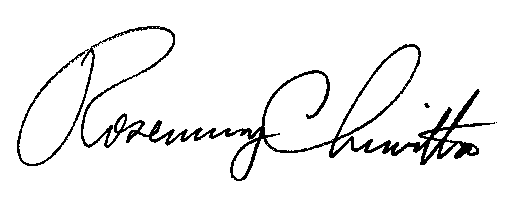 	Rosemary Chiavetta	SecretaryEnclosure Docket No.  A-2018-3003774Premiere Marketing LLC d/b/a Transparent EnergyData Requests1.	Reference Application, Section 1.b, PA Address – Applicant failed to provide a telephone number for its Pennsylvania address.  Please provide an updated application page with the appropriate corrections.2.	Reference Application, Section 1.c, Regulatory Contact – Applicant failed to provide the city, state, and zip code for its regulatory contact.  Please provide an updated application page with the appropriate corrections. 3.	Reference Application, Section 1.d, Attorney – Applicant failed to provide an email address and phone number for its attorney.  Please provide an updated application page with the appropriate corrections. 4.	Reference Application, Section 1.e, Customer Complaints Contact Info – Applicant failed to provide the city, state, and zip code for its primary and alternate contacts for complaints and customer service.  Please provide an updated application page with the appropriate corrections.5.	Reference Application, Section 2.b, PA Registration – Applicant failed to provide its proof of PA Registration.  Please provide the missing documentation.6.	Reference Application, Section 3.a, Affiliates – Applicant failed to provide its Affiliates doing business outside of Pennsylvania.  If Applicant does not have Affiliates, please write not applicable.  Please file an updated Application page with the information requested.7.	Reference Application, Section 4.a, Present Operations – Applicant failed to explain the natural gas services it currently provides within Pennsylvania.  Please file an updated Application page with the requested information. 8.	Reference Application, Section 7.b, Financial Fitness – Applicant failed to provide sufficient documentation to demonstrate financial fitness.  Please provide financial fitness documentation that may include two consecutive years of income tax filings, three consecutive months of bank statements, etc.  9.	Reference Application, Section 7.f, Taxation – Applicant failed to provide a Revenue ID Number or Corporate Box Number.  Any company registered in the Commonwealth of Pennsylvania after March 2013 must contact the Pennsylvania Department of Revenue for its 10-digit Revenue ID Number.  Please resubmit a complete Tax Certification Statement.  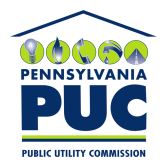 COMMONWEALTH OF PENNSYLVANIAPENNSYLVANIA PUBLIC UTILITY COMMISSION400 NORTH STREET, HARRISBURG, PA 17120IN REPLY PLEASE REFER TO OUR FILE